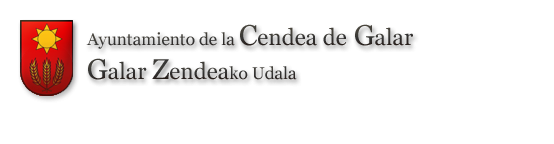 D./Dña…………………………………………………………………………………., con DNI………………..………..domicilio en ………………………………. Calle ……………………………………………………………………… Teléfono ………………………………..Autorizo a mi hijo/a…………………………………………………………………………………………………………a coger el billete y utilizar el transporte organizado por el Ayuntamiento  de la Cendea de Galar para las fiestas de Salinas ó Cordovilla (especificar )   el día 10 de Septiembre ( noche de sábado a domingo)Con salida a las 12.30 del pueblo………………………………………. en el que resido y regreso a las 6.00 Cordovilla/6:15 SalinasFecha y firma